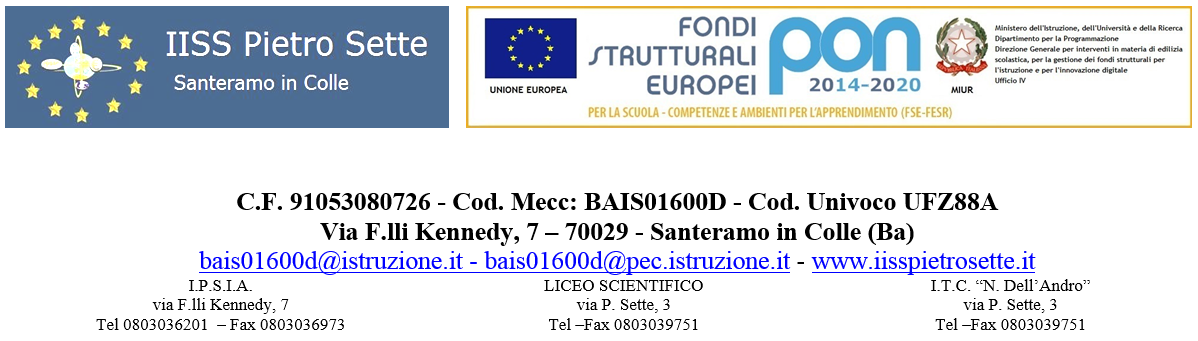 PROGRAMMAZIONE DI DISEGNO E STORIA DELL’ARTEISTITUTO: I.I.S.S. “PIETRO  SETTE”                      ANNO SCOLASTICO 2022/2023INDIRIZZO Liceo scientificoCLASSE III   Sez. BDISCIPLINA   Disegno e Storia dell’ArteDOCENTE   Dote DanielaQUADRO ORARIO  2 ore settimanaliFINALITA’ DELL’INDIRIZZO Nell’arco del quinquennio lo studente liceale acquisisce la padronanza del disegno “grafico/geometrico” come linguaggio e strumento di conoscenza che si sviluppa attraverso la capacità di vedere nello spazio, effettuare confronti, ipotizzare relazioni, porsi interrogativi circa la natura delle forme naturali e artificiali. Il linguaggio grafico/geometrico è utilizzato dallo studente per imparare a comprendere, sistematicamente e storicamente, l'ambiente fisico in cui vive. La padronanza dei principali metodi di rappresentazione della geometria descrittiva e l’utilizzo degli strumenti propri del disegno sono anche finalizzati a studiare e capire i testi fondamentali della storia dell'arte e dell’architettura.Le principali competenze acquisite dallo studente al termine del percorso liceale sono: essere in grado di leggere le opere architettoniche e artistiche per poterle apprezzare criticamente e saperne distinguere gli elementi compositivi, avendo fatto propria una terminologia e una sintassi descrittiva appropriataEssere in grado sia di collocare un’opera d’arte nel contesto storico-culturale, sia di riconoscerne i materiali e le tecniche, i caratteri stilistici, i significati e i valori simbolici, il valore d’uso e le funzioni, la committenza e la destinazione.Attraverso lo studio degli autori e delle opere fondamentali, lo studente matura una chiara consapevolezza del grande valore della tradizione artistica .2. ANALISI DELLA SITUAZIONE DI PARTENZAProfilo generale della classe (caratteristiche cognitive, comportamentali, atteggiamento verso la materia, interessi, partecipazione..)La classe III B  del Liceo scientifico, è composta da 22 alunni di cui uno che segue la programmazione paritaria e un alunno con certificazione BES.All’inizio dell’anno scolastico  le lezioni si sono svolte nella massima serenità e interesse da parte di tutti gli alunni . il programma presentato, ha entusiasmato tutti e sin dalle prime lezioni gli alunni si sono impegnati con grande interesseIl loro comportamento è sempre corretto .FONTI DI RILEVAZIONE DEI DATI:  tecniche di osservazione  colloqui con gli alunni colloqui con le famiglieLIVELLI DI PROFITTO PROVE UTILIZZATE PER LA RILEVAZIONE DEI REQUISITI INIZIALI:TEST D’INGRESSO: colloqui con gli alunniSanteramo in Colle, 30 Novembre 2022                      Il docenteProf.ssa Dote DanielaDISCIPLINAD’INSEGNAMENTOLIVELLO BASSO(voti inferiori alla sufficienza)_______________________N. Alunni 4LIVELLO MEDIO (voti 6-7)___________________N. Alunni  8LIVELLO ALTO (voti 8-9-10)_________________N. Alunni  10OBIETTIVI COGNITIVO – FORMATIVI DISCIPLINARIGli obiettivi, articolati in Competenze, Abilità, Conoscenze, sono elaborati in sede di dipartimento e qui riportati in allegato.STORIA DELL’ARTE COMPETENZE:- Esporre in maniera corretta i più           significativi aspetti della storiadell’arte esaminati.-Acquisizione della capacità dianalisi degli elementi costitutividel linguaggio visivo.- Esposizione orale corretta.ABILITA’- Riconoscere i vari periodi efenomeni artistici studiati.- Capacità di contestualizzazionestorico-artistica.  - Decodificare un’opera d’arte nellesue componenti tecniche etematiche.CONOSCENZE	- Conoscere gli argomenti generali,leggere l’immagine con un linguaggiosemplice e coerente.  - Conoscere i caratteri generali dei variperiodi e fenomeni artistici studiati.- Usare correttamente il lessico specificodella disciplinADISEGNOCOMPETENZE-uso corretto del linguaggio grafico e precisa applicazione delletecniche proiettive del Disegno Geometrico. - Conoscenza cognitiva delle Proiezioni Ortogonali e Assonometriche ; ABILITA’ -Abilità nella applicazione pratica delle stesse allo studio delle figure piane e dei solidi in composizione con applicazione di teoria delle ombre. Studio di Architettonici. - Acquisizione di un metodo di studio utile all'approfondimento dei contenuti della Storia dell'Arte relazionati al contesto storico-estetico. - Saper istituire confronti interdisciplinari di più ampio respiro. - Sapersi esprimere con proprietà di linguaggio e corretta terminologia.CONOSCENZE-Saper distinguere ed apprezzare criticamente gli elementicompositivi e spaziali .-Confrontare e analizzare figure geometriche individuandoinvarianti e relazioni;-saper spiegare i nuclei tematici essenziali dei lavorigrafici;CONTENUTI DISCIPLINARI MINIMIStabiliti dal Dipartimento per le classi III, IV e VRiconoscendo al docente la libertà di organizzare il proprio percorso e di declinarlo secondo la didattica più adeguata al contesto di apprendimento della classe e del monte ore disponibile, è essenziale che si individuino gli artisti, le opere e i movimenti più significativi di ogni periodo, privilegiando il più possibile l’approccio diretto all’opera d’arte.Il programma si svolgerà analizzando le espressioni artistiche e architettoniche dal primo ‘400 fino al 500. Tra i contenuti fondamentali per il ‘400 e il ‘500: il primo Rinascimento a Firenze e l’opera di Brunelleschi, Donatello, Masaccio; l’invenzione della prospettiva e le conseguenze per l’architettura e le arti figurative; le opere e la riflessione teorica di Leon Battista Alberti; i centri artistici italiani e i principali protagonisti: Piero della Francesca, Mantegna, Antonello, Bellini; la città ideale, il palazzo, la villa; gli iniziatori della “terza maniera”: Bramante, Leonardo, Michelangelo, Raffaello; 5 .METODOLOGIE5 .METODOLOGIE5 .METODOLOGIE5 .METODOLOGIEXLezione frontale(presentazione di contenuti e dimostrazioni logiche)XCooperative learning(lavoro collettivo guidato o autonomo)Lezione interattiva (discussioni sui libri o a tema, interrogazioni collettive)Problem solving (definizione collettiva)XLezione multimediale(utilizzo della LIM, di PPT, di audio video)XAttività di laboratorio(esperienza individuale o di gruppo)Lezione / applicazioneXEsercitazioni praticheXLettura e analisi diretta dei testi XAltro ______________________________6.MEZZI, STRUMENTI, SPAZI6.MEZZI, STRUMENTI, SPAZI6.MEZZI, STRUMENTI, SPAZI6.MEZZI, STRUMENTI, SPAZI6.MEZZI, STRUMENTI, SPAZI6.MEZZI, STRUMENTI, SPAZIXLIBRO DI TESTOItinerario nell’Arte Versione ArancioneCricco – Di TeodoroRegistratore CineforumAltri libri Lettore DVDXMostre Dispense, schemiXComputer XVisite guidateDettatura di appunti Laboratorio di______________StageXVideoproiettore/LIMBiblioteca XAltro ___________________7.TIPOLOGIA DI VERIFICHE7.TIPOLOGIA DI VERIFICHE7.TIPOLOGIA DI VERIFICHE7.TIPOLOGIA DI VERIFICHEAnalisi del testoSaggio breve Risoluzione di problemiArticolo di giornaleXProva grafica / praticaTema di argomento storico /attualitàXInterrogazioneProve di laboratorioXAltro________________ 8.CRITERI DI VALUTAZIONE8.CRITERI DI VALUTAZIONE8.CRITERI DI VALUTAZIONE8.CRITERI DI VALUTAZIONEPer la valutazione saranno adottati i criteri stabiliti dal POF d’Istituto e le griglie elaborate dal Dipartimento ed allegate alla presente programmazione. La valutazione terrà conto di:Per la valutazione saranno adottati i criteri stabiliti dal POF d’Istituto e le griglie elaborate dal Dipartimento ed allegate alla presente programmazione. La valutazione terrà conto di:Per la valutazione saranno adottati i criteri stabiliti dal POF d’Istituto e le griglie elaborate dal Dipartimento ed allegate alla presente programmazione. La valutazione terrà conto di:Per la valutazione saranno adottati i criteri stabiliti dal POF d’Istituto e le griglie elaborate dal Dipartimento ed allegate alla presente programmazione. La valutazione terrà conto di:Livello individuale di acquisizione di conoscenze ImpegnoLivello individuale di acquisizione di abilità e competenzePartecipazioneProgressi compiuti rispetto al livello di partenzaFrequenzaInteresseComportamentoOSSERVAZIONINel periodo che separa i due quadrimestri ci saranno due settimane di pausa didattica per rafforzare i contenuti trattatiMODULO N. 1MateriaClasseMODULO N. 1Disegno e Storia dell’arteIII BTITOLO: il Gotico internazionale –Gentile da FabrianoTITOLO: il Gotico internazionale –Gentile da FabrianoTITOLO: il Gotico internazionale –Gentile da FabrianoTITOLO: il Gotico internazionale –Gentile da FabrianoPERIODO/DURATASettembre OttobreMETODOLOGIA Lezione frontaleSTRUMENTILibro di testoVERIFICHEOrali - graficheMODULO N. 2MateriaClasseMODULO N. 2Disegno e Storia dell’arteIII BTITOLO:  il Rinascimento_ proporzioni e prospettiva- BrunnelleschiTITOLO:  il Rinascimento_ proporzioni e prospettiva- BrunnelleschiTITOLO:  il Rinascimento_ proporzioni e prospettiva- BrunnelleschiTITOLO:  il Rinascimento_ proporzioni e prospettiva- BrunnelleschiPERIODO/DURATANovembre - dicembreMETODOLOGIA Lezione frontale STRUMENTIlibro di testo, video, riviste, cartonciniVERIFICHEOrali - graficheMODULO N. 3MateriaClasseMODULO N. 3Disegno e Storia dell’arteIII BTITOLO: Lorenzo Ghiberti - Donatello (Pausa didattica)TITOLO: Lorenzo Ghiberti - Donatello (Pausa didattica)TITOLO: Lorenzo Ghiberti - Donatello (Pausa didattica)TITOLO: Lorenzo Ghiberti - Donatello (Pausa didattica)PERIODO/DURATADicembre - gennaioMETODOLOGIA Lezione frontaleSTRUMENTIlibro di testo, videoVERIFICHEOrali - graficheMODULO N. 4  MateriaClasseMODULO N. 4  Disegno e Storia dell’arteIII BTITOLO: Masaccio –Piero della FrancescaTITOLO: Masaccio –Piero della FrancescaTITOLO: Masaccio –Piero della FrancescaTITOLO: Masaccio –Piero della FrancescaPERIODO/DURATAFebbraio - MarzoMETODOLOGIA Lezione frontaleSTRUMENTIlibro di testo, videoVERIFICHEOrali e graficheMODULO N. 5MateriaClasseMODULO N. 5Disegno e Storia dell’arteIII BTITOLO: Botticelli, Mantegna ombre proprie e ombre PortateTITOLO: Botticelli, Mantegna ombre proprie e ombre PortateTITOLO: Botticelli, Mantegna ombre proprie e ombre PortateTITOLO: Botticelli, Mantegna ombre proprie e ombre PortatePERIODO/DURATAAprileMETODOLOGIA Lezione frontaleSTRUMENTILibro di testo, videoVERIFICHEOrali e graficheMODULO N. 6MateriaClasseMODULO N. 6Disegno e Storia dell’arteIII BTITOLO: il 500- leonardo, Raffaello, MichelangeloTITOLO: il 500- leonardo, Raffaello, MichelangeloTITOLO: il 500- leonardo, Raffaello, MichelangeloTITOLO: il 500- leonardo, Raffaello, MichelangeloTITOLO: il 500- leonardo, Raffaello, MichelangeloTITOLO: il 500- leonardo, Raffaello, MichelangeloPERIODO/DURATAMaggio - giugnoMETODOLOGIA Lezione frontaleMETODOLOGIA Lezione frontaleSTRUMENTIlibro di testo, videoSTRUMENTIlibro di testo, videoVERIFICHEOrali eCompetenzeCompetenzeAbilità/CapacitàAbilità/CapacitàConoscenzeConoscenzeCOMPETENZE•	Osservare, descrivere, analizzare, comprendere ed interpretare un’opera d’arte in relazione al proprio contesto storico e culturale•	Contestualizzare un’opera  nel suo movimento artistico e coglierne i caratteri specifici•	Rispettare il proprio patrimonio artistico e quello delle altre culture•	Acquisire consapevolezza dell’importanza del bene culturale nello sviluppo del territorio di appartenenza•	Collegare l’arte agli aspetti sociali e culturali di un periodo storico e alle altre discipline attraverso confronti tra diverse opere d’arte •	Padroneggiare gli strumenti espressivi ed argomentativi indispensabili per gestire la comunicazioneCOMPETENZE•	Osservare, descrivere, analizzare, comprendere ed interpretare un’opera d’arte in relazione al proprio contesto storico e culturale•	Contestualizzare un’opera  nel suo movimento artistico e coglierne i caratteri specifici•	Rispettare il proprio patrimonio artistico e quello delle altre culture•	Acquisire consapevolezza dell’importanza del bene culturale nello sviluppo del territorio di appartenenza•	Collegare l’arte agli aspetti sociali e culturali di un periodo storico e alle altre discipline attraverso confronti tra diverse opere d’arte •	Padroneggiare gli strumenti espressivi ed argomentativi indispensabili per gestire la comunicazioneABILITA’In relazione allo sviluppo delle suddette competenze gli alunni dovranno:	Saper esporre i contenuti chiave della storia dell’arte con linguaggio specifico, con coerenza e organicità 	Saper argomentare con correttezza, chiarezza, efficacia, sinteticità 	Saper  osservare e analizzare un’opera d’arte nei suoi aspetti formali e stilistici: riconoscere i codici visivi, individuare soggetti e temi, iconografia, tecnica espressiva	Saper operare un confronto fra opere dello stesso autore o di autori diversi in relazione alla forma, al segno, allo spazio, al tema trattato	Saper ricostruire le intenzioni, gli scopi espressivi, il messaggio comunicativo dal testo iconico	Saper rielaborare in modo autonomo e personale le informazioni ricevute mettendole in relazione al periodo storico e al contesto culturale di riferimento	Saper esprimere e rielaborare un proprio giudizio personale	Saper operare confronti critici in relazione alle tematiche più significative affrontate	Saper cogliere i rapporti interdisciplinari dei vari argomenti di studioABILITA’In relazione allo sviluppo delle suddette competenze gli alunni dovranno:	Saper esporre i contenuti chiave della storia dell’arte con linguaggio specifico, con coerenza e organicità 	Saper argomentare con correttezza, chiarezza, efficacia, sinteticità 	Saper  osservare e analizzare un’opera d’arte nei suoi aspetti formali e stilistici: riconoscere i codici visivi, individuare soggetti e temi, iconografia, tecnica espressiva	Saper operare un confronto fra opere dello stesso autore o di autori diversi in relazione alla forma, al segno, allo spazio, al tema trattato	Saper ricostruire le intenzioni, gli scopi espressivi, il messaggio comunicativo dal testo iconico	Saper rielaborare in modo autonomo e personale le informazioni ricevute mettendole in relazione al periodo storico e al contesto culturale di riferimento	Saper esprimere e rielaborare un proprio giudizio personale	Saper operare confronti critici in relazione alle tematiche più significative affrontate	Saper cogliere i rapporti interdisciplinari dei vari argomenti di studioCONOSCENZEConoscenze di base: la terminologia specifica; le datazioni più significative; le tecniche artistiche; le problematiche del restauro e della conservazione; aspetti storici,  teorici e formali dei diversi periodi/movimenti artisticiCONOSCENZEConoscenze di base: la terminologia specifica; le datazioni più significative; le tecniche artistiche; le problematiche del restauro e della conservazione; aspetti storici,  teorici e formali dei diversi periodi/movimenti artistici